Youth Apprenticeship and Student Learner 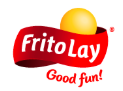 Thank you for your interest in Youth Apprenticeship and Student Learner opportunities with Frito-Lay. Frito-Lay is the world's largest manufacturer and distributor of snack foods and is a wholly owned subsidiary of PepsiCo.  This position will be in the Beloit, Wisconsin manufacturing and distribution facility.
The Youth Apprenticeship and Student Learner program is designed to give high school juniors and seniors, 16 years old and above, a career exploration opportunity in various fields of manufacturing.  The program is designed as a year-long 450 hour program which may include five different experiences in manufacturing areas such as food safety assurance , processing equipment operation, packaging equipment operation, preventative maintenance, and machine repair.  You will have an assigned mentor for each area within the manufacturing processes production pathway.Qualifications High school junior or senior, 16+ years old, in good standing and a minimum GPA of 2.5Willingness to work up to 20 hours per week and to commit to a 450 hour programAble to demonstrate basic computer skillsAble to stand and walk for extended periods of time with or without a reasonable accommodation Able to climb, bend, reach, stoop, kneel, and stretch for extended periods with or without a reasonable accommodationYou will regularly wear a hairnet, safety glasses, bump cap, and steel-toed shoes for the duration of your work dayHave reliable transportation to workAuthorized to work in United States on a permanent basisApplications for this position must be submitted at fritolayemployment.com under the position Manufacturing Youth Apprentice / Student Learner.  Requisition number 274638.Job DescriptionsFood Safety Quality TechnicianSupport FSQT in the following job responsibilities:You will plan, lead and execute product changeovers across the packaging floorPerform quality checks on equipment and finished bagsClean and sanitize various pieces of equipment on the packaging floorClean and sanitize equipment during changeovers from one product to anotherProcessing OperatorSupport Processing Operator in the following job responsibilities:Assist operation of process related equipment Optimize performance by monitoring process equipment and conditions Collect and report site measurements related to performance, asset utilization, quality, and cost Perform analytical checks and adjust control systems based on process and lab dataPackaging Machine OperatorSupport PMO in the following job responsibilities:Assist in operation of packaging related equipmentMonitor equipment for correct operationSupport equipment startup and product changeoversSafeguard product prior to packaging to maintain cleanliness and quality standardsPreventative Maintenance TechnicianSupport PM Tech in the following job responsibilities:Work as a team to perform preventative maintenance on packaging equipmentClean, repair, and lubricate packaging equipmentPerform equipment setupPerform safety checks on automated equipmentIndustrial Maintenance TechnicianSupport mechanic in the following job responsibilities:Preventative maintenance and lubrication routines throughout the siteParticipate in emergency repairs and monitor for correct operationSupport mechanic in daily corrective work ordersBe exposed to mechanical, electrical, electronic, pneumatic and hydraulic equipment